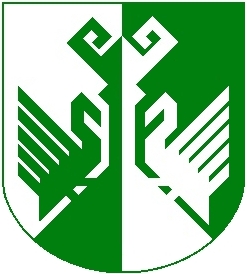 от 28 ноября 2016 года № 512Об утверждении регламента сопровождения инвестиционных проектов по принципу «одного окна» на территории муниципального образования «Сернурский муниципальный район» В целях улучшения инвестиционного климата и содействия развитию малого и среднего предпринимательства в Сернурском муниципальном  районе, администрация Сернурского муниципального района постановляет:Утвердить прилагаемый регламент сопровождения инвестиционных проектов по принципу «одного окна» на территории муниципального образования «Сернурский муниципальный район». 3. Контроль за исполнением настоящего постановления возложить на и.о. заместителя главы администрации Сернурского муниципального района по экономическому развитию территории М.Ю. Малинина.4. Настоящее постановление вступает в силу со дня его подписания.УТВЕРЖДЕНпостановлением администрацииСернурского муниципального районаот 28.11.2016 г. № 512РЕГЛАМЕНТсопровождения инвестиционных проектов по принципу «одного окна» на территории муниципального образования «Сернурский муниципальный район»Общие положения1.1.Регламент сопровождения инвестиционных проектов по принципу «одного окна» (далее - Регламент) разработан в целях регулирования отношений, возникающих в ходе подготовки и реализации инвестиционных проектов на территории муниципального образования «Сернурский муниципальный район», снижение административных барьеров при реализации инвестиционных проектов на территории муниципального образования по принципу «одного окна».1.2.Основные принципы отношений, связанных с сопровождением инвестиционных проектов по принципу «одного окна»: добровольное применение принципа «одного окна»;обеспечение равенства прав и законных интересов всех заявителей инвестиционных проектов;установление единого перечня документов, необходимых для инициирования процедуры сопровождения инвестиционного проекта;прозрачность процедуры взаимодействия по сопровождению инвестиционных проектов;ответственность должностных лиц уполномоченного органа за нарушение положений, установленных Регламентом.1.3.Отдел экономики администрации Сернурского муниципального района, является уполномоченным органом в сфере инвестиционной деятельности (далее – Уполномоченный орган), осуществляющий реализацию единого механизма работы с инвесторами в Сернурском муниципальном районе. При необходимости для обеспечения сопровождения инвестиционных проектов Уполномоченный орган взаимодействует со структурными подразделениями администрации района, федеральными структурами, учреждениями и организациями, независимо от организационно-правовой формы, участвующих в реализации Регламента.1.4.Для целей настоящего Регламента используются следующие основные понятия:Инвестиционный проект – обоснование экономической целесообразности, объема и сроков осуществления инвестиций, а также описание практических действий по осуществлению инвестиций;Инвестор – субъект инвестиционной деятельности, осуществляющий вложение собственных, заемных или привлеченных средств, обеспечивающий их целевое использование.Сопровождение инвестиционного проекта - деятельность Уполномоченного органа, направленная на организацию успешной реализации инициатором Инвестиционного проекта;Куратор инвестиционного проекта - сотрудник Уполномоченного органа, ответственный за сопровождение инвестиционного проекта на территории муниципального образования.Инвестиционная площадка – земельный участок, производственное помещение, потенциально являющийся местом реализации Инвестиционного проекта.2. Основные требования, предъявляемые к Инвесторами Инвестиционным проектам2.1.Осуществление деятельности, не противоречащей законодательству Российской Федерации.2.2.Инвестиционные проекты, планируемые к реализации на территории муниципального образования «Сернурский муниципальный район», должны быть направлены на реализацию основных направлений социально-экономического развития Сернурского района.Формы сопровождения инвестиционных проектов3.1.Сопровождение инвестиционных проектов осуществляется в следующих формах:3.1.1предоставление инвестору информационно-консультационной поддержки, в том числе по вопросам:получения мер муниципальной поддержки инвестиционной деятельности на территории Сернурского муниципального района;подбора свободных земельных участков, неиспользуемых производственных помещений для реализации инвестиционного проекта.3.1.2.выполнение организационных мероприятий по реализации инвестиционного проекта:назначение Куратора;рассмотрение письменных обращений инвесторов с привлечением (при необходимости) иных структурных подразделений администрации Сернурского муниципального района;организация переговоров, встреч, совещаний, консультаций, направленных на решение вопросов, возникающих в процессе реализации инвестиционного проекта, в пределах компетенции;размещение информации об инвестиционных проектах в печатных и электронных средствах массовой информации, в информационно-телекоммуникационной сети «Интернет» на официальном сайте администрации Сернурского муниципального района.Порядок и сроки рассмотрения обращений Инвесторов4.1.Основанием для начала сопровождения Инвестиционного проекта является проведение первичных переговоров с Инвестором или его письменное обращение (обращение по электронной почте) в произвольной форме, поступившее в адрес администрации Сернурского муниципального района.4.2.К заявлению прилагаются следующие документы:1)бизнес-план инвестиционного проекта;2)паспорт инвестиционного проекта;3)копия учредительного документа со всеми изменениями, копия документа, подтверждающего внесение записи в Единый государственный реестр юридических лиц;4)копии бухгалтерских отчетов за год, предшествующий году обращения, и на последнюю отчетную дату текущего года с отметкой налогового органа об их принятии;5)график реализации инвестиционного проекта.Копии документов, предусмотренные настоящим пунктом, представляются заверенными в установленном законодательством порядке либо вместе с их оригиналами для сверки.4.3.Заявления и документы регистрируются в день их поступления в администрацию Сернурского муниципального района и передается в Уполномоченный орган.4.4.Руководитель Уполномоченного органа назначает Куратора по каждому Инвестиционному проекту из числа специалистов Уполномоченного органа, не позднее дня, следующего за датой поступления пакета документов.4.5.Куратор в течение 5 рабочих дней рассматривает поступившее обращение и в случае подачи Инвестором документов, не соответствующих требованиям, установленным пунктом 4.2 настоящего Регламента, в срок не позднее 5 рабочих дней с даты регистрации заявления уведомляет Инвестора о необходимости доработки документов либо об отказе в их рассмотрении и возвращает указанные документы инвестору с обоснованием причин возврата.4.6.В случае если поданные документы по форме и содержанию соответствуют требованиям, установленным пунктом 4.2 настоящего Регламента, Куратор в срок не позднее 5 рабочих дней с даты регистрации заявления:уведомляет Инвестора о получении его обращения;сообщает свои контактные данные;информирует Инвестора о возможных формах муниципальной поддержки инвестиционной деятельности, возможности получения консультации;определяет дату личной встречи с представителем Инвестора;4.7.Для подготовки заключения о наличии инвестиционной площадки, объектов внутренней и внешней инженерной, транспортной, социальной и иной инфраструктуры и их мощности, обеспеченности земельными участками, куратор направляет пакет документов в структурные подразделения администрации Сернурского муниципального района.4.8.Заключения, указанные в п. 4.7 настоящего Регламента, направляются в Уполномоченный орган в течение 10 рабочих дней со дня получения запроса структурными подразделениями.4.9.После принятия решения о целесообразности реализации Инвестиционного проекта на территории Сернурского района с Инвестором может быть подписан Протокол о намерениях или иной, заменяющий его, документ.4.10.При необходимости Уполномоченный орган готовит письменные обращения от имени администрации района в органы государственной власти для решения вопросов, связанных с реализацией Инвестиционного проекта.4.11.Контроль за сопровождением Инвестиционных проектов, реализуемых или планируемых к реализации на территории Сернурского  муниципального района, осуществляет заместитель главы администрации Сернурского муниципального района по экономическому развитию территорий.Муниципальная поддержка инвестиционной деятельности5.1.Постановление администрации Сернурского муниципального района от 10.01.2013 г. №2 «Об утверждении Административного регламента по оказанию муниципальной услуги «Предоставление субсидий субъектам малого и среднего предпринимательства».5.2.Постановление администрации Сернурского муниципального района от 03.09.2013 г. №410 «О Порядке разработки, реализации и оценки эффективности муниципальных программ муниципального образования «Сернурский муниципальный район». 5.3.Постановление администрации Сернурского муниципального района от 29.11.2013 года №554 «Об утверждении муниципальной программы  «Развитие экономики муниципального образования «Сернурский муниципальный район до 2020 года».5.5.Постановление администрации Сернурского муниципального района от 18.04.2016 года № 35 «Об утверждении Перечня муниципального имущества, предназначенного для предоставления в пользование субъектам малого и среднего предпринимательства».Информация для контактовАдминистрация муниципального образования «Сернурский муниципальный район».Адрес: 425450, Республика Марий Эл, п. Сернур, ул. Комсомольская, д.10.Контактные телефоны администрации: 8(83633) 9-73-30, факс: 9-74-97.Адрес электронной почты: sernur12_adm@mail.ru.Официальный портал администрации Сернурского муниципального района: http://mari-el.gov.ru/sernur.График работы: понедельник - пятница - 8.00 - 17.00, перерыв - 12.00 - 13.00.Уполномоченный орган – отдел экономики администрации Сернурского муниципального района.Контактный телефон: 8(83633) 9-73-75.ШЕРНУРМУНИЦИПАЛРАЙОНЫНАДМИНИСТРАЦИЙЖЕАДМИНИСТРАЦИЯ СЕРНУРСКОГО МУНИЦИПАЛЬНОГО РАЙОНАПУНЧАЛПОСТАНОВЛЕНИЕГлава администрацииСернурского муниципального районаС. Адиганов